Ozdoby Wielkanocne na Ceneo - największy wybórWielkanoc za pasem, a Ty szukasz miejsca, gdzie znajdziesz najlepsze dekoracje? Sprawdź <b>Ozdoby Wielkanocne na Ceneo</b>. Porównaj ceny i sprawdź najlepsze produkty.Ozdoby Wielkanocne na Ceneo - największy wybórWielkanoc za pasem, a Ty szukasz miejsca, gdzie znajdziesz najlepsze dekoracje? Sprawdź ozdoby Wielkanocne na Ceneo. Porównaj ceny i sprawdź najlepsze produkty.Ozdoby Wielkanocne na Ceneo nadadzą wspaniałej atmosfery Twoim świętąOdpowiednie dekoracje, upominki i akcesoria nadadzą Twoim święta cudownej atmosfery i pozwolą na to, aby te święta zapadły w pamieć gości i Twojej na wiele długich lat. Najlepsze ozdoby Wielkanocne znajdzie na Ceneo. Warto skupić się na doborze dekoracji pasujących do wnętrza Twojego domu, czy mieszkania.Ozdoby Wielkanocne na Ceneo - wykonane samodzielnieA może samemu/samej chcesz wykonać dekoracje? Kup wszystko, czego potrzebujesz do wykonania ozdób wielkanocnych na Ceneo - znajdziesz tam wszystko od styropianowych jajek i królików po pisklęta i palmy wielkanocne.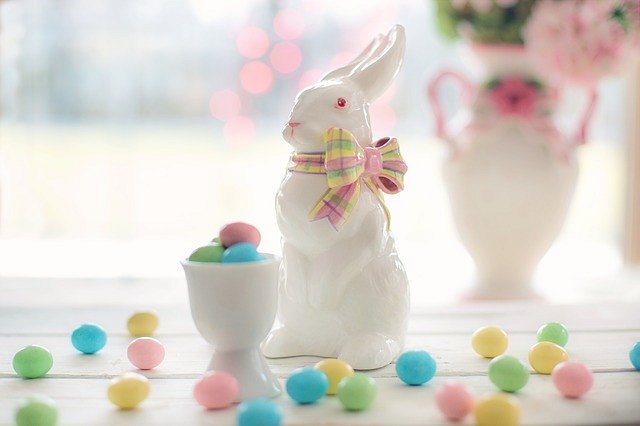 Przybranie domu na świętaWarto poszukać inspiracji na przebranie domu na święta Wielkanocne. Przyjazne dla rodziny, niedrogie pomysły na majsterkowanie zachwycą dzieci i dorosłych w każdym wieku i dodadzą wielkanocnej radości Twojemu skromnemu domostwu. Najwięcej pomysłów znajdziesz na blogach w Internecie.